Муниципальное  бюджетное дошкольное образовательное учреждение «Детский сад «Радуга» комбинированного вида» Рузаевского муниципального районаСтруктурное подразделение «Детский сад №10 комбинированного вида» Проект «Юный дизайнер»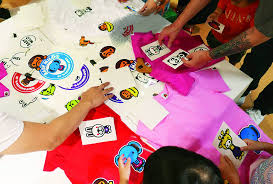                             Участники проекта:                                                           Воспитатель старшей группы №2                                                            Кошелева Людмила Викторовна,                                дети и родители2015г.     Счастье многогранно, но невозможно быть счастливым, потеряв чувство цвета, стремление к созиданию, желанию творить прекрасное.Дошкольное детство – благодатное время для взращивания древа добра и красоты. Дети с увлечением поют, танцуют, лепят и рисуют, сочиняют музыку и сказки, занимаются народными ремёслами. Творчество помогает ребёнку научиться видеть красоту и добро в окружающем его мире, делает жизнь богаче, полнее, радостнее. Но как научить дошкольников терпению, доброте, желанию помогать другим? Как донести до него интеллектуальное богатство предков?      Л.С. Выготский сказал: « Творчество – это не удел только гениев, создавших великие художественные произведения. Творчество существует везде, где человек воображает, комбинирует, создаёт что-либо новое».        Детский дизайн представляет огромный потенциал и большие возможности для развития творческих способностей, фантазии и воображения. Детский дизайн направлен на раскрытие личности ребёнка, его индивидуальности, его творческого потенциала, свободного, без нажима со стороны взрослого, основанного на самовыражении ребёнка, его саморазвитии, на сотрудничестве и сотворчестве.        Цель: развитие познавательных, конструктивных, творческих, художественных способностей посредством обучения детей элементам дизайна.Задачи:Приобщать детей к миру дизайна, как одному из видов искусства;Знакомить с разными видами дизайна, его спецификой, выразительными средствами, областями применения;Обучать различным техникам дизайна;Учить детей ставить цель, планировать работу, подбирать соответствующие замыслу материалы, инструменты;Формировать предпосылки поисковой деятельности, интеллектуальной инициативы;6. Развивать эстетическое восприятие мира, природы, художественного творчества взрослых и детей;7. Развивать воображение детей, поддерживая проявления их фантазии, смелости в изложении собственных замыслов;8. Привлекать детей к работе с разнообразными материалами;9. Воспитание трудолюбия, аккуратности, желание доводить начатое дело до конца ;10. Повысить уровень компетентности родителей в вопросах развития творческих способностей дошкольников;11. Формировать умение самостоятельно анализировать полученные результаты;Тип проекта:творческий; досуговый;внутригрупповой;фронтальный;долгосрочный.Проблема:Развитие речи у детей, мелкой моторики, формирование эстетического вкуса.Формы реализации:1.Интегрированная образовательная деятельность по дизайну;2.Изготовление поделок из бросового, природного материала, ландшафтных композиций, реквизита для кукольных и детских спектаклей;3.Выставка детского творчества.Основные средства:информирование родителей о задачах и содержании эстетического воспитания детей в детском саду и семье;вовлечение родителей в совместную работу над проектом, создавая радостную атмосферу совместного с ребёнком творчества;подготовка оборудования, материалов и инструментов;обогащение бытовой среды, дизайн помещений детского сада;включение произведений детского дизайна в эстетически развивающую среду, окружающую детей;проведение выставок детско-взрослого творчества, дизайнерских работ, конкурсы;Ожидаемый результат:Расширение и систематизация знаний детей о работе художника-дизайнера;Формирование умений и навыков работы с бросовым материалом;Развитие пространственного мышления и умения ориентироваться в пространстве, творческого воображения, чувства цвета и стиля.Участники проекта:Дети старшей группы «Солнышко», воспитатель, родителиЭтапы реализации проекта:1. Подготовительный этап:детский дизайн – это художественно-декоративная деятельность детей по изготовлению предметов, имеющих практическое применение (игрушек, сувениров, изделий быта, элементов украшения игрового и реального интерьеров: зала, группы, т.д.)Возникла идея: приобщить детей к миру дизайна, как одному из видов искусства:1.Разработка плана реализации проекта.2.Сбор бросового материала (лоскутки ткани, цветная бумага, фольга, картон, коробки разного размера), иллюстраций разного вида интерьера, открыток.3.Подбор литературы по дизайну.2. Основной этап:Работа с родителями:Консультация для родителей по ознакомлению с разными видами направлений дизайна.Проведение выставки поделок.Работа с детьми:Проведение образовательной деятельности с использованием элементов дизайна.Изготовление подарков, сувениров к праздникам.Привлечение детей к украшению группы к праздникам.Обогащение педагогического процесса:- выставки;- альбомы;- украшение группы к праздникам.3. Завершающий этап:Проведение выставки детских работ по дизайнерской деятельности.Показ презентации.                              Тематический план работы с детьми по реализации проекта «Юный дизайнер»Литература:1.Дизайн квартир и реставрация мебели, Л. Браиловская, 2003г.2.Первые уроки дизайна Т. Логунова, 2002г.3.Волшебный праздник, Росмен, Москва, 2000г.4.Художественный труд в детском саду, И.А. ,2011г.5.Фантазии круглый год С. Коношук, 2011г.6.Аппликация и простые поделки Е. Румянцева7.Русские узоры, Москва, издательство «Малыш», 1987г.месяцТема деятельностиПрограммные задачиМетодические рекомендацииоктябрьОзнакомление с профессией дизайнера- дать понять детям, что идеи дизайнерства человек берёт из природы;-учить делать поделки из природного материала;-закреплять знания о работе дизайнера;-развивать воображение, логическое мышление, ориентировку в пространстве.Дидактическая игра « Профессии», природный материал, пластилин, спичечные коробки, иллюстрации к игре.Цвет в дизайне: тёплые и холодные тона.Цветной контраст.-закреплять знания детей об основных цветах и их оттенках, о гамме холодных и тёплых цветов;-учить называть , находить нужный цвет и получать его путём смешивания двух цветов.-учить подбирать цвета по колориту и сочетаемости.Дидактичес-кая игра « Подбери цвета»ноябрьОсновы составления узора: ритм, симметрияпознакомить детей с компонентами узоров, ритмом рисунка, симметрии;-учить составлять ритмически повторяющийся узор на полосе;-находить середину, углы на круге, квадрате из геометрических фигур.Дидактичес-кая игра « Составь узор»Композицияпознакомить детей с понятием «композиция»;- учить составлять композицию из фруктов и овощей, посуды и т.д.- учить подбирать материал для фона композиции.Дидактичес-кая игра « Составь натюрморт»декабрьЯ дизайнер - оформитель-продолжать знакомить детей с профессией дизайнер-оформитель.Поделки из бросового материала.Вазы из бутылок.-продолжать знакомить детей с разнообразием материалов для работы дизайнера;-учить расписывать бутылки акриловыми красками;-развивать воображение, чувство цвета, композиции.Оборудование:Образцы узоров и цветов, акриловые краски, кисти.январьДизайнер-архитектор-познакомить с профессией дизайнер – архитектор, особенностями его работы, инструментами , важности его деятельности;-пробуждать интерес к целесообразной красоте предметного мира; знакомить детей с эстетикой быта;-знакомить с элементами архитектурных украшений.Иллюстрации с изображениями различных зданий.Дидактические игры: «Построй здание», «Украшаем здание».Современная и старинная одежда-познакомить с особенностями и отличиями современной и старинной одежды, ее разнообразием, частями одежды,Иллюстрации с изображениями старинной и современной одежды.Дидактическая игра: «Я- модельер»февральОдежда для бумажной куклы-побуждать детей к придумыванию новых моделей одежды для куклы;-учить самостоятельно задумывать сюжет и доводить работу до логического завершения;-формировать эстетический и художественный вкус.Оборудование:Бумажные куклы, альбом для рисования, карандаши, фломастеры, ножницы.Одежда разных народов-познакомить с особенностями одежды разных народов;-поощрять участие детей в создании одежды для кукол из ткани.Куклы, лоскутки, ткани, картинка с изображениями.мартШляпы и короны-познакомить с разнообразием головных уборов;-рассказать об их назначении, важностиДидактическая игра: «Составь узор»; иллюстрации корон, кокошников.Изготовление корон и кокошников-учить вырезать из картона заготовку для кокошника или короны и украшать их с помощью гуаши;-закреплять умение составлять узорыИзготовление короны для Снегурочки.Бумажные шляпы-побуждать детей к конструированию шляпы из бумаги;-украшать её аппликациейиз бумаги или тканиОборудование: бумага, картон, ножницы, клей, цветная бумагаУкрашаем шляпы-побуждать детей к украшению настоящей шляпы;-закреплять умение делать цветы из тканиСтарые шляпы, панамы, лоскутки, ткани , пуговицы, бисерапрельРисуем на ткани-познакомить детей с понятием « батик», способами рисования на ткани;-учить рисовать узор на ткани с помощью контураЛоскутки шёлка, краска для ткани, образцы узоров